INDICAÇÃO Nº                         Assunto: Solicita com urgência a execução de pintura e sinalização de solo na rotatória localizada na Avenida João Carlos de Abreu. Conforme esclarece.                                     Senhor Presidente:                                      CONSIDERANDO que frequentadores do Parque da Juventude estão preocupados quanto à segurança do local, pois a rotatória está sem as devidas sinalizações e assim podendo causar acidentes com os veículos e munícipes que passam pelo local.                                 INDICO, ao Senhor Prefeito Municipal, nos termos do Regimento Interno desta Casa de Leis, que se designe com urgência ao setor competente da administração as providências necessárias para a execução de pintura de sinalização de solo na rotatória localizada na Avenida João Carlos de Abreu.                        SALA DAS SESSÕES, 08 de novembro de 2017.                                               FERNANDO SOARES                                                       Vereador PR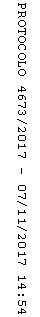 